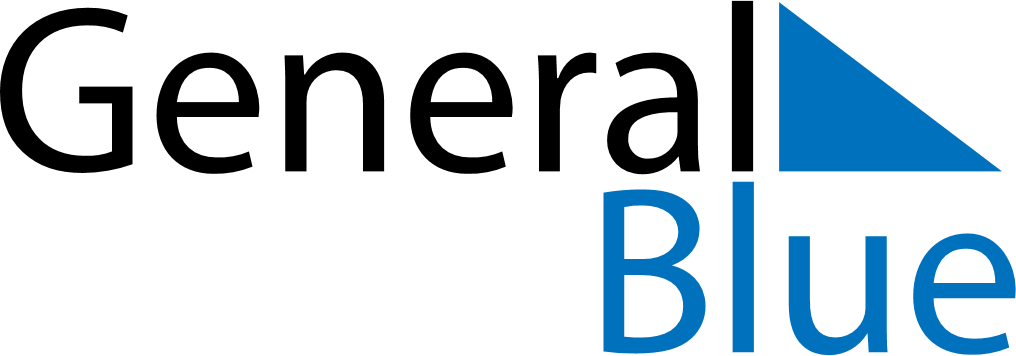 May 2021May 2021May 2021May 2021May 2021May 2021SloveniaSloveniaSloveniaSloveniaSloveniaSloveniaMondayTuesdayWednesdayThursdayFridaySaturdaySunday12Labour DayLabour Day34567891011121314151617181920212223Pentecost2425262728293031NOTES